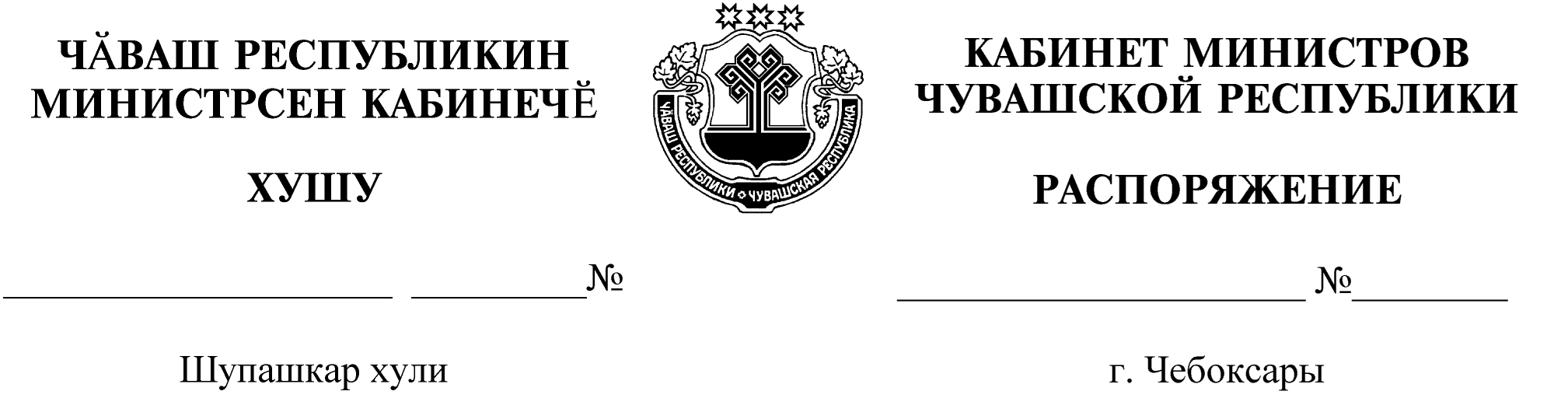 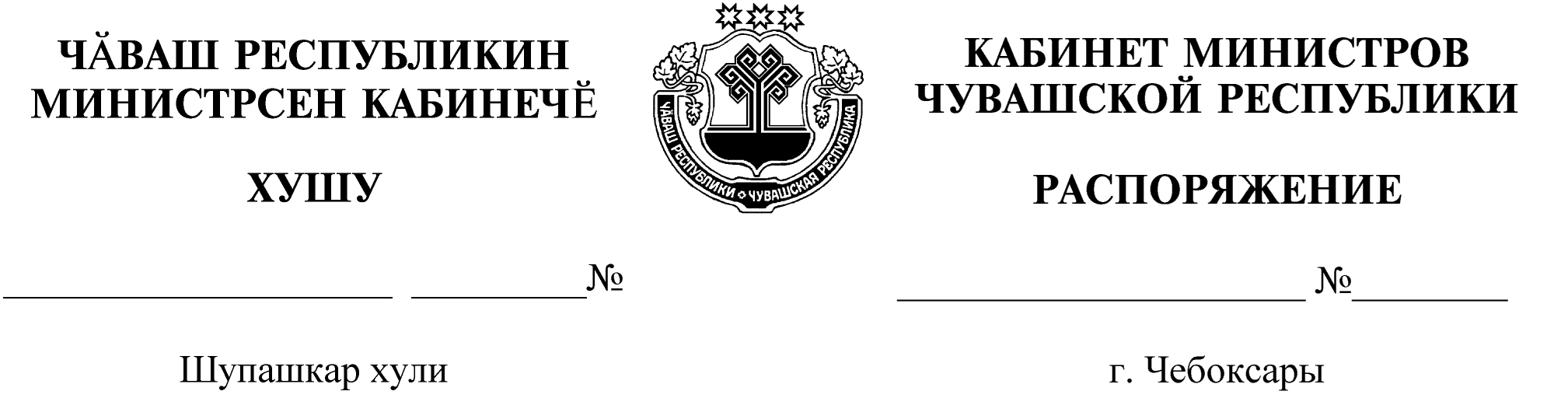 Освободить Косулина Николая Николаевича от должности заместителя министра природных ресурсов и экологии Чувашской Республики.Председатель Кабинета Министров         Чувашской Республики                                                                     О.Николаев